Personal Essay for Students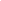 Embracing Change: My First Year in High SchoolStarting high school was a monumental change in my life. It was a blend of excitement and anxiety, stepping into a world that seemed so vast and unknown. I had always heard that high school was where you found yourself, where lifelong friendships were formed, and where the future started to take shape. My journey through the first year of high school taught me about adaptability, resilience, and discovering my own path.The summer before high school, I oscillated between dreaming about the independence it would bring and fearing the challenges of new academic pressures and social dynamics. The thought of navigating a larger school with students from different backgrounds and the pressure to perform well academically loomed large. Yet, there was this underlying current of excitement about joining clubs, exploring new subjects, and the chance to redefine myself.The first day was a whirlwind of emotions. The hallways were bustling with students, and the air was thick with anticipation. I remember feeling like a small fish in a big pond, surrounded by unfamiliar faces and the daunting task of finding my classrooms. It was overwhelming, but there was a sense of adventure in not knowing what each day would bring.Adapting to the academic rigor of high school was challenging. The workload was heavier, and the expectations were higher than I was accustomed to. I learned the hard way that procrastination was my enemy. Balancing homework, extracurricular activities, and personal time became a juggling act. It was during these times that I discovered the importance of time management and setting priorities. I also learned to ask for help when I needed it, whether it was from teachers or classmates, which was a humbling and educational experience in itself.Socially, high school was a maze. Finding where I fit in was not immediate or easy. I joined clubs and sports teams to meet people with similar interests, which helped me form friendships. Some of these friendships fizzled out, while others grew stronger, teaching me about the qualities I valued in friendships and in myself. It was a time of self-discovery, of figuring out my interests, beliefs, and values.One of the most significant lessons from my first year was learning to embrace change. Change was constant, whether it was adapting to new teachers' styles, the evolving dynamics of friendships, or my own personal growth. I learned that change wasn't something to fear but to embrace as an opportunity for growth. It taught me resilience, the ability to bounce back from setbacks and to keep moving forward, even when things didn't go as planned.Reflecting on my first year of high school, I realize it was a year of growth, challenges, and invaluable lessons. It was the beginning of understanding who I am and who I want to become. High school is a journey of transformation, and my first year laid the foundation for the rest of my high school experience. It taught me that while change is inevitable, how I respond to it is within my control. This realization has empowered me to face the future with optimism and an open heart, ready for whatever comes my way.